PENGEMBANGAN LKPD BERBENTUK CERITA BERGAMBAR MENGGUNAKAN MODEL PICTURE AND PICTURE PADA PEMBELAJARAN TEMATIK TEMA BENDA-BENDASEKITAR KITA DI KELAS VABSTRAKNUR AIDANPM. 181434196	Penelitian pengembangan ini bertujuan untuk mengembangkan LKPD Berbentuk Cerita Bergambar Menggunakan Model Picture And Picture Pada Pembelajaran Tematik Tema Benda-Benda Sekitar Kita yang layak digunakan pada proses pembelajaran di kelas V. Penelitian ini merupakan jenis penelitian pengembangan (Research and Development) dengan menggunakan model pengembangan ADDIE. Pada penelitian ini, peneliti melaksanakan model pengembangan ADDIE hanya sampai pada tahap pengembangan (development). Instrumen yang digunakan untuk mengumpulkan data adalah angket atau kuesioner yang diberikan kepada beberapa validator ahli, yaitu validator ahli media, validator ahli materi dan validator ahli pembelajaran. Berdasarkan hasil validasi dari validator ahli media didapatkan skor 70 dengan kriteria “Layak” dan adanya beberapa catatan revisi. Setelah LKPD direvisi, validator ahli media memberikan skor 82 dengan kriteria “Sangat Layak”. Dari hasil validasi ahli materi didapatkan skor sebesar 76,4 dengan kriteria “Layak” dan adanya catatan revisi. Setelah LKPD direvisi, didapatkan skor sebesar 82,2 dengan kriteria “Sangat Layak”. Dari hasil validasi ahli pembelajaran didapatkan skor sebesar 91,6 tanpa adanya revisi. Rata-rata skor dari hasil penilaian ketiga validator ahli didapatkan skor sebesar 85,2. Merunut kriteria skor penilaian, maka dapat dikatakan bahwa LKPD Berbentuk Cerita Bergambar Menggunakan Model Picture And Picture Pada Pembelajaran Tematik Tema Benda-Benda Sekitar Kita yang dikembangkan “Sangat Layak” untuk digunakan pada proses pembelajaran.Kata Kunci:	Pengembangan, LKPD, Picture and Picture, Benda-Benda di Sekitar Kita.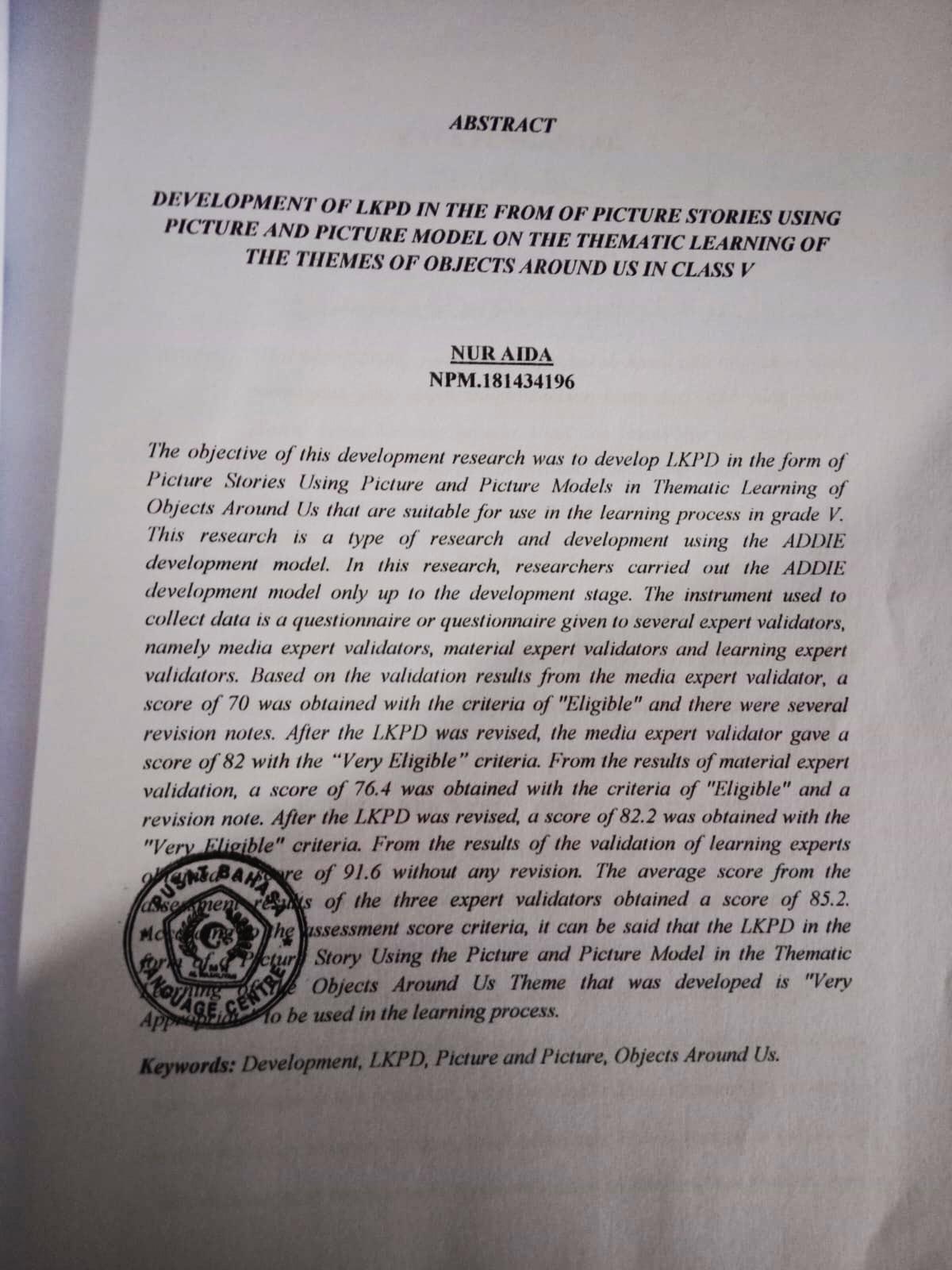 